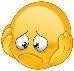 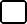 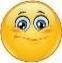 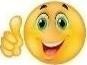 1. Answer the questions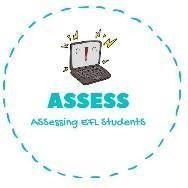 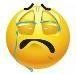 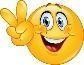 ENGLISH EXAMReading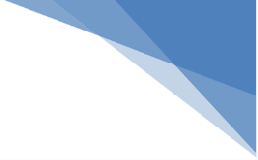 Is this a plane?	YES NO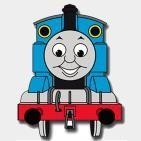  What is this?	This is a	.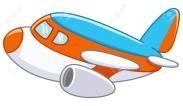 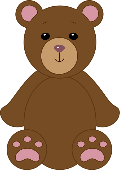 Do you have a teddy bear?	YES NO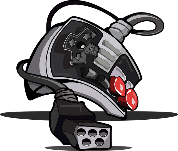 What are the kids doing?	They are playing  	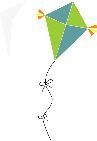 Is this a kite?	YES NOWhat is it?	This is a	.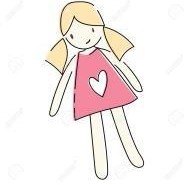 Assessing EFL Students